Механизмы господдержки инвестиционной деятельностиГосударственная поддержка инвестиций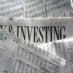 Правительство Самарской области предметно занимается созданием максимально комфортной инвестиционной среды. Бизнесменам предоставляется широкий спектр господдержки на всех этапах реализации проектов.Губернские власти гарантируют всем участникам бизнес-процессов не только равный доступ к ресурсам и рынкам, но и финансовую поддержку, благоприятный налоговый режим, отсутствие административных барьеров.Информационно-организационная поддержка инвесторов при создании новых производств  Режим особого благоприятствования предусматривает заключение инвестиционного меморандума и назначение государственного куратора из профильного ведомства. Он вводится для инвесторов, реализующих проекты стоимостью от 650 млн. рублей и более. В рамках такого патронажа бизнесменам оказывают информационную, методическую и консультационную помощь, содействие в подборе площадей и земельных участков, в прохождении разрешительных процедур. Льготное налогообложениеИнвесторы могут рассчитывать на освобождение от уплаты налога на имущество на срок от двух до пяти лет в зависимости от стоимости инвестиционного проекта. В зависимости от стоимости инвестиционного проекта снижается и процентная ставка по налогу на прибыль, зачисляемого в областной бюджет,  до 13,5%.Бюджетные субсидии для реализации инвестиционных проектов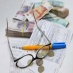 На конкурсной основе за счет средств областного бюджета инвесторам предоставляются субсидии для возмещения затрат, понесенных в ходе реализации инвестиционных проектов. Правительство губернии поощряет инвесторов, занимающихся развитием коммунальной инфраструктуры, обучением или переподготовкой персонала в рамках реализуемого проекта. На бюджетные субсидии могут рассчитывать инвесторы, которые оплачивают проценты по инвестиционным кредитам, полученным в кредитных организациях. Правительство при определенных условиях может взять на себя оплату лизинговых платежей инвестора, а также расходы, связанные с сертификацией или патентованием продукции, оформлением прав на результаты интеллектуальной деятельности.Государственные гарантииСогласно закону Самарской области от 16.03.2006 № 19-ГД «Об инвестициях и государственной поддержке инвестиционной деятельности в Самарской области», инвесторы могут  получить государственные гарантии Самарской области по возврату заемных денежных средств, привлекаемых для осуществления инвестиционной деятельности .Механизмы государственной поддержки инвестиционной деятельности в Самарской области№Механизмы господдержкиФормы господдержкиУсловия1Информационно-организационная поддержка инвесторов при создании новых производствЗаключение инвестиционного меморандума и назначение куратораПредоставляется инвесторам, осуществляющим инвестиционные проекты стоимостью 650 млн. руб. и более1Информационно-организационная поддержка инвесторов при создании новых производствОказание информационной, консультационной помощи, содействие в подборе площадей и земельных участков 2Льготное налогообложениеОсвобождение от уплаты налога на имущество Льгота предоставляется в отношении имущества, создаваемого или приобретаемого в ходе реализации инвестиционного проекта, при стоимости инвестиционного проекта: до 100 млн. рублей - на 2 годаот 100 до 500 млн. рублей  - на 4 годаот 500 млн. рублей и выше - на 5 летДанная льгота действует с месяца постановки имущества на бухгалтерский учет в качестве объекта основных средств2Льготное налогообложениеСнижение процентной  ставки по налогу на прибыль, зачисляемого в областной бюджет,  до 13,5%Льгота предоставляется при условии стоимости инвестиционного проекта: от 100 до 500 млн. рублей - на срок 4 налоговых периода от 500 млн. рублей и выше - на 5 налоговых периодов.Данная льгота действует в отношении прибыли, полученной от реализации товаров (работ, услуг) в результате осуществления инвестиционного проекта с начала отчетного периода, в котором получена прибыль от реализации инвестиционного проекта, определяемая по данным налогового учёта